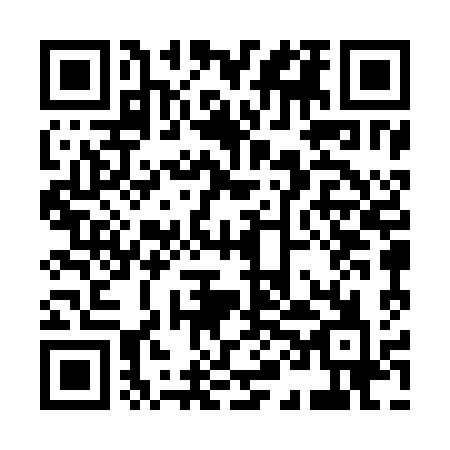 Ramadan times for Nanchong, ChinaMon 11 Mar 2024 - Wed 10 Apr 2024High Latitude Method: Angle Based RulePrayer Calculation Method: Muslim World LeagueAsar Calculation Method: ShafiPrayer times provided by https://www.salahtimes.comDateDayFajrSuhurSunriseDhuhrAsrIftarMaghribIsha11Mon5:505:507:101:064:297:017:018:1712Tue5:495:497:091:054:297:027:028:1713Wed5:485:487:081:054:297:037:038:1814Thu5:475:477:071:054:297:037:038:1915Fri5:455:457:061:044:297:047:048:1916Sat5:445:447:041:044:307:057:058:2017Sun5:435:437:031:044:307:057:058:2118Mon5:425:427:021:044:307:067:068:2119Tue5:405:407:011:034:307:067:068:2220Wed5:395:396:591:034:307:077:078:2321Thu5:385:386:581:034:307:087:088:2422Fri5:365:366:571:024:317:087:088:2423Sat5:355:356:561:024:317:097:098:2524Sun5:345:346:541:024:317:107:108:2625Mon5:325:326:531:024:317:107:108:2626Tue5:315:316:521:014:317:117:118:2727Wed5:305:306:511:014:317:127:128:2828Thu5:285:286:491:014:317:127:128:2929Fri5:275:276:481:004:317:137:138:2930Sat5:265:266:471:004:317:147:148:3031Sun5:245:246:461:004:317:147:148:311Mon5:235:236:4412:594:317:157:158:322Tue5:225:226:4312:594:317:157:158:323Wed5:205:206:4212:594:317:167:168:334Thu5:195:196:4112:594:317:177:178:345Fri5:175:176:4012:584:327:177:178:356Sat5:165:166:3812:584:327:187:188:367Sun5:155:156:3712:584:327:197:198:368Mon5:135:136:3612:574:327:197:198:379Tue5:125:126:3512:574:327:207:208:3810Wed5:115:116:3412:574:317:217:218:39